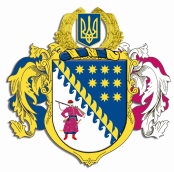 ДНІПРОПЕТРОВСЬКА ОБЛАСНА РАДАVII СКЛИКАННЯПостійна комісія обласної ради з питань комунальної власності, житлово-комунального господарства. Дніпро, просп. Олександра Поля, 2ПРОТОКОЛ № 76засідання постійної комісії обласної ради29 травня  2020 року10:00Присутні члени комісії: Погосян В.Е., Антіпов В.М., Юревич Т.А., Бутківський В.В. (телеконференція), Кравченко П.О., Мельникова О.В., Туровська І.Л. (телеконференція) Прохоренко В.А.,                               Романенко В.І.(телеконференція).          Відсутні члени комісії: Смирнов А.О.У роботі комісії взяли участь:Тюрін В.Ю. – заступник голови обласної ради – начальник управління стратегічного планування та комунальної власності.Рижинков В.В. – заступник начальника управління стратегічного планування та комунальної власності.Шипка М.Я. – заступник начальника управління стратегічного планування та комунальної власності начальник відділу житлово-комунального господарства та інфраструктури.Костіна Н.С. − начальник відділу по роботі з  керівниками комунальних підприємств, закладів та установ управління стратегічного планування та комунальної власності.Виходов Є.А. – начальник відділу оренди нерухомого майна управління стратегічного планування та комунальної власності.Царік О.М. – начальник відділу комунальної власності управління стратегічного планування та комунальної власності. Єгоренкова Ю.О. – заступник начальника відділу комунальної власності управління стратегічного планування та комунальної.Грицевська Т.Г. – головний спеціаліст відділу комунальної власності управління стратегічного планування та комунальної.Головував: Погосян В.Е.Порядок денний:	1. Про реорганізацію комунального закладу ,,Верхньодніпровський дитячий будинок-інтернат № 1” Дніпропетровської обласної ради” шляхом приєднання до комунального закладу ,,Верхньодніпровський дитячий будинок-інтернат № 2” Дніпропетровської обласної ради.	2. Про виконання рекомендацій комісії КП ,,Комунгоспсервіс” ДОР  щодо приведення договорів оренди до вимог чинного законодавства та про розгляд інформації щодо  ефективного управління та розпорядження об’єктами житлово-комунального господарства КП ,,Комунгоспсервіс” за 2019 рік. 	3. Про звернення Комунального підприємства „Дніпропетровський спеціалізований клінічний медичний центр матері та дитини ім. проф. М.Ф. Руднєва” Дніпропетровської обласної ради” про надання дозволу на списання споруди прохідної, 1959 року побудови.	4. Про звернення голови Олександрівської сільської ради, Дніпровського району, Дніпропетровської області щодо екологічної безпеки.	5. Про результати обстеження ходу виконання робіт по ремонту каналізаційної насосної станції та водоводу с. Новомиколаїка, яка проводиться в рамках програми ,,Питна вода Дніпропетровщини” на 2006-2020 роки”.	6. Про погодження інвестиційної програми на 2021 рік КП ДОР ,,Аульський водовід”.		7. Про трудові відносини з керівниками обласних комунальних підприємств, закладів та установ, що належать до спільної власності територіальних громад сіл,  селищ, міст Дніпропетровської області.		8. Питання діяльності окремих обласних комунальних підприємств та закладів, що належать до спільної власності територіальних громад сіл, селищ, міст Дніпропетровської області.		9. Про деякі питання управління майном, що належить до спільної власності територіальних громад сіл, селищ, міст Дніпропетровської області.		10. Про списання майна, що належить до  спільної власності територіальних громад сіл, селищ, міст Дніпропетровської області. 	11. Про оренду нерухомого майна, що є спільною власністю територіальних громад сіл, селищ, міст Дніпропетровської області.		10. Різне.СЛУХАЛИ 1. Про реорганізацію комунального закладу ,,Верхньодніпровський дитячий будинок-інтернат № 1” Дніпропетровської обласної ради” шляхом приєднання до комунального закладу ,,Верхньодніпровський дитячий будинок-інтернат № 2” Дніпропетровської обласної ради.Інформація: Кришень О.В.– директор департаменту соціального захисту населення облдержадміністрації.Виступили: Погосян В.Е., Антіпов В.М., Юревич Т.А., Мельникова О.В.ВИРІШИЛИ:Інформацію Кришень О.В. взяти до відома.	2. До 05.06.2020 р. департаменту соціального захисту населення облдержадміністрації надати комісії обґрунтування стосовно доцільності реорганізації  КЗ ,,Верхньодніпровський дитячий будинок-інтернат № 1” ДОР” шляхом приєднання до КЗ ,,Верхньодніпровський дитячий будинок-інтернат № 2” ДОР”.Результати голосування:за 			– 9проти		 – 0утримались 	–  0 усього 		–  9СЛУХАЛИ 2. Про виконання рекомендацій комісії КП ,,Комунгоспсервіс” ДОР  щодо приведення договорів оренди до вимог чинного законодавства та про розгляд інформації щодо  ефективного управління та розпорядження об’єктами житлово-комунального господарства КП ,,Комунгоспсервіс” за 2019 рік.Виступили: Погосян В.Е.ВИРІШИЛИ:Рекомендувати голові Дніпропетровської обласної ради розірвати договори оренди, укладені між Дніпропетровською обласною радою, ТОВ ,,ВЕКТОР-БЧЗ” та КП ,,Комунгоспсервіс” № 387-14/VII-2/58 від 19.10.2018 року, №387-14/ VII-2/56 від 19.10.2018 року та № 387-14/VII-2/60 у зв’язку з невідповідністю до вимог чинного законодавства.Результати голосування:за 			– 9проти		 – 0утримались 	–  0 усього 		–  9СЛУХАЛИ 3. Про звернення Комунального підприємства „Дніпропетровський спеціалізований клінічний медичний центр матері та дитини ім. проф. М.Ф. Руднєва” Дніпропетровської обласної ради” про надання дозволу на списання споруди прохідної, 1959 року побудови.Інформація: Македонський І.О. – генеральний директор                                       КП ,,Дніпропетровський спеціалізований клінічний медичний центр матері та дитини ім. проф. М.Ф. Руднєва” Дніпропетровської обласної ради”.Виступили: Погосян В.Е., Юревич Т.А., Кравченко П.О., Мельникова О.В.ВИРІШИЛИ:Включити порушене питання в проєкт рішення ,,Про списання майна, що належить до  спільної власності територіальних громад сіл, селищ, міст Дніпропетровської області” за наявності відповідних документів згідно чинного законодавства.Результати голосування:за 			– 8проти		 – 0утримались           – 1  (Погосян В.Е.)усього 		–  9СЛУХАЛИ 4. Про звернення голови Олександрівської сільської ради, Дніпровського району, Дніпропетровської області щодо екологічної безпеки.Інформація: Терещук М.С. – голова громадської екологічної ради, Ангурець О.В. - заступник голови обласної ради – начальник управління з питань екології, енергозбереження та інвестиційВиступили: Погосян В.Е., Антіпов В.М., Юревич Т.А., Бутківський В.В., Тюрін В.Ю. ВИРІШИЛИ:1. Звернутися до Новомосковської та Дніпровської районних адміністрацій щодо винесення питання екологічної катастрофи, яка сталася на межі с. Олександрівка Дніпровського району та  с. Соколове Новомосковського району, а саме в річку Татарка було здійснено несанкціоноване   скидання забруднюючих речовин на комісію з питань техногенно –екологічної безпеки і надзвичайних ситуацій.2. Звернутися до Дніпропетровської обласної державної адміністрації щодо винесення питання екологічної катастрофи, яка сталася на межі с. Олександрівка Дніпровського району та  с. Соколове Новомосковського району, а саме в річку Таатарка було здійснено несанкціоноване   скидання забруднюючих речовин на комісію з питань техногенно –екологічної безпеки і надзвичайних ситуацій.Результати голосування:за 			– 9проти		 – 0утримались 	–  0 усього 		–  9СЛУХАЛИ 5.  Про результати обстеження ходу виконання робіт по ремонту каналізаційної насосної станції та водоводу с. Новомиколаїка, яка проводиться в рамках програми ,,Питна вода Дніпропетровщини” на 2006-2020 роки”.Інформація: Стороженко Д.І. – заступник директора департаменту житлово-комунального господарства та будівництва облдержадміністрації – начальник управління житлово-комунального господарства.Виступили: Погосян В.Е. Бутківський В.В.ВИРІШИЛИ: 1. 02 червня 2020 року департаменту житлово-комунального господарства та будівництва облдержадміністрації провести виїзну нараду з питання технічної готовності та подальшої передачі з балансу департаменту  до комунальної власності Новомиколаївської селищної територіальної громади об’єкт завершеного будівництва ,,Реконструкція напірної каналізації житлових будинків смт Новомиколаївка”  за умови згоди сторін.2. Прийняти до спільної власності територіальних громад сіл,селищ, міст Дніпропетровської області  об’єкт завершеного будівництва ,,Реконструкція напірної каналізації житлових будинків смт Новомиколаївка” з комунальної власності Новомиколаївської селищної територіальної громади, із закріпленням на праві господарського відання за КП ,,Верхньодніпровське виробниче управління водно-каналізаційного господарства”ДОР.Результати голосування:за 			 – 9проти		 – 0                                                 утримались          – 0 усього 	         –  9СЛУХАЛИ 6.	Про погодження інвестиційної програми на 2021 рік              КП ДОР ,,Аульський водовід”.Інформація: Неопрятний В.О. – генеральний директор КП ДОР ,,Аульський водовід”.Виступили: Погосян В.Е.ВИРІШИЛИ:	Включити порушене питання в проєкт рішення ,,Про деякі питання управління майном, що належить до спільної власності територіальних громад сіл, селищ, міст Дніпропетровської області”.Результати голосування:за 			 – 9проти		 – 0                                                 утримались          – 0 усього 	        –  9СЛУХАЛИ 7.	Про трудові відносини з керівниками обласних комунальних підприємств, закладів та установ, що належать до спільної власності територіальних громад сіл,  селищ, міст Дніпропетровської області.Інформація: Костіна Н.С. − начальник відділу по роботі з  керівниками комунальних підприємств, закладів та установ управління стратегічного планування та комунальної власності.Виступили: Погосян В.Е.ВИРІШИЛИ:		Виключити з запропонованого проєкта рішення у п.12 абзац 12 а саме:		Призначити:,,Резворовича Олега Анатолійовича директором комунального підприємства ,,Лабораторія якості життя” Дніпропетровської обласної ради” 13 липня 2020 року з укладенням контракту строком на 1 (один) рік;”Результати голосування:за 			 – 9проти		 – 0                                                 утримались          – 0 усього 	        –  9Затвердити розпорядження голови обласної ради:	від 26 березня 2020 року № 27-КП „Про кадрові питання комунального підприємства ,,Криворізька станція переливання крові” Дніпропетровської обласної ради”;	від 27 березня 2020 року № 28-КП „Про кадрові питання комунального підприємства ,,Дніпроінвестпроект” Дніпропетровської обласної ради”;	від 27 березня 2020 року № 29-КП „Про кадрові питання комунального закладу ,,Верхньодніпровський дитячий будинок-інтернат № 2” Дніпропетровської обласної ради”;	від 30 квітня 2020 року № 31-КП „Про кадрові питання деяких комунальних підприємств та закладів, що належать до спільної власності територіальних громад сіл, селищ, міст Дніпропетровської області”;	від 05 травня 2020 року № 32-КП „Про склад конкурсної комісії з добору керівника комунального підприємства ,,Обласний центр громадського здоров’я” Дніпропетровської обласної ради;	від 05 травня 2020 року № 33-КП „Про кадрові питання комунального закладу ,,Центр комплексної реабілітації дітей для осіб з інвалідністю” Дніпропетровської обласної ради”;	від 13 травня 2020 року № 34-КП „Про кадрові питання комунального підприємства ,,Солонянське житлово-комунальне управління” Дніпропетровської обласної ради”;від 14 травня 2020 року № 35-КП „Про кадрові питання комунального підприємства ,,Підсобне сільське господарство” Дніпропетровської обласної ради”;від 22 травня 2020 року № 37-КП „Про оголошення  початку конкурсного добору керівників комунальних закладів загальної середньої освіти, що належать до спільної власності територіальних громад сіл, селищ, міст Дніпропетровської області”;від 22 травня 2020 року № 38-КП „Про оголошення  початку конкурсного добору керівників комунальних закладів загальної середньої освіти, що належать до спільної власності територіальних громад сіл, селищ, міст Дніпропетровської області”. Припинити дію безстрокового трудового договору від 06 вересня 2002 року № 77 з Лебідь Світланою Василівною, директором комунального закладу освіти ,,Навчально-реабілітаційний центр ,,Горлиця” Дніпропетровської обласної ради”, 29 червня 2020 року відповідно до пункту 9 статті 36 Кодексу законів про працю України. Укласти строковий трудовий договір з Лебідь Світланою Василівною директором комунального закладу освіти ,,Навчально-реабілітаційний центр ,,Горлиця” Дніпропетровської обласної ради”            30 червня 2020 року строком на 1 (один) рік. Припинити дію безстрокового трудового договору від                        17 червня 2002 року № 68 з Козаченком Ігорем Олександровичем, директором комунального закладу освіти „Криворізький обласний ліцей-інтернат для сільської молоді”, 29 червня 2020 року відповідно до пункту 9 статті 36 Кодексу законів про працю України.Укласти строковий трудовий договір з Козаченком Ігорем Олександровичем директором комунального закладу освіти „Криворізький обласний ліцей-інтернат для сільської молоді” 30 червня 2020 року строком на 6 (шість) років. Припинити дію безстрокового трудового договору від                        20 березня 2002 року № 62 з Шум Ольгою Анатоліївною, директором комунального закладу освіти „Дніпропетровський навчально-реабілітаційний центр № 1” Дніпропетровської обласної ради”, 29 червня 2020 року відповідно до пункту 9 статті 36 Кодексу законів про працю України.Укласти строковий трудовий договір з Шум Ольгою Анатоліївною директором комунального закладу освіти „Дніпропетровський навчально-реабілітаційний центр № 1” Дніпропетровської обласної ради” 30 червня 2020 року строком на 6 (шість) років. Припинити дію безстрокового трудового договору від                        20 березня 2002 року № 61 з Гарнюк Ларисою Григорівною, директором комунального закладу освіти ,,Дніпропетровський навчально-реабілітаційний центр № 10”  Дніпропетровської обласної ради”, 29 червня 2020 року відповідно до пункту 9 статті 36 Кодексу законів про працю України.Укласти строковий трудовий договір з Гарнюк Ларисою Григорівною директором комунального закладу освіти ,,Дніпропетровський навчально-реабілітаційний центр № 10” Дніпропетровської обласної ради” 30 червня 2020 року строком на 1 (один) рік. Припинити дію безстрокового трудового договору від 16 лютого 2001 року № 16 з Шарою Тамарою Василівною, директором комунального закладу освіти ,,Навчально-реабілітаційний центр ,,Веселка” Дніпропетровської обласної ради”, 29 червня 2020 року відповідно до пункту 9 статті 36 Кодексу законів про працю України. Укласти строковий трудовий договір з Шарою Тамарою Василівною директором комунального закладу освіти ,,Навчально-реабілітаційний центр ,,Веселка” Дніпропетровської обласної ради”            30 червня 2020 року строком на 1 (один) рік. Припинити дію безстрокового трудового договору від                        02 листопада 2001 року № 27 з Клінгом Станіславом Матвійовичем, директором комунального закладу освіти „Нікопольська загальноосвітня санаторна школа-інтернат І – ІІІ ступенів ,,Гармонія” Дніпропетровської обласної ради”, 29 червня 2020 року відповідно до пункту 9 статті 36 Кодексу законів про працю України. Укласти строковий трудовий договір з Клінгом Станіславом Матвійовичем директором комунального закладу освіти „Нікопольська загальноосвітня санаторна школа-інтернат І – ІІІ ступенів ,,Гармонія” Дніпропетровської обласної ради” 30 червня 2020 року строком на 1 (один) рік. Припинити дію безстрокового трудового договору від 28 серпня 2001 року № 31 з Перегінець Наталею Іванівною, директором комунального закладу освіти „Криворізький спеціальний багатопрофільний навчально-реабілітаційний центр № 1” Дніпропетровської обласної ради”, 29 червня 2020 року відповідно до пункту 9 статті 36 Кодексу законів про працю України. Укласти строковий трудовий договір з Перегінець Наталею Іванівною директором комунального закладу освіти „Криворізький спеціальний багатопрофільний навчально-реабілітаційний центр № 1” Дніпропетровської обласної ради” 30 червня 2020 року строком на 1 (один) рік. Припинити дію безстрокового трудового договору від 06 вересня 2002 року № 72 з Милосердовою Надією Володимирівною, директором комунального закладу освіти „Магдалинівський навчально-реабілітаційний центр” Дніпропетровської обласної ради”, 29 червня 2020 року відповідно до пункту 9 статті 36 Кодексу законів про працю України. Укласти строковий трудовий договір з Милосердовою Надією Володимирівною директором комунального закладу освіти „Магдалинівський навчально-реабілітаційний центр” Дніпропетровської обласної ради” 30 червня 2020 року строком на 1 (один) рік. Припинити дію безстрокового трудового договору від                          01 листопада 2000 року № 10 з Васильковською Світланою Іванівною, директором комунального закладу освіти „Дніпропетровський обласний методичний ресурсний центр”  Дніпропетровської обласної ради”,                      29 червня 2020 року відповідно до пункту 9 статті 36 Кодексу законів про працю України. Укласти строковий трудовий договір з Васильковською Світланою Іванівною директором комунального закладу освіти „Дніпропетровський обласний методичний ресурсний центр” Дніпропетровської обласної ради” 30 червня 2020 року строком на 1 (один) рік. Звільнити:	Баса Євгена Анатолійовича, виконуючого обов’язки директора комунального закладу ,,Верхньодніпровський дитячий будинок-інтернат                 № 2” Дніпропетровської обласної ради” 04 липня 2020 року відповідно до пункту 2 статті 36 Кодексу законів про працю України;В’язовського Андрія Євгеновича, виконуючого обов’язки директора комунального підприємства ,,Дніпроінвестпроект” Дніпропетровської обласної ради”, 01 серпня 2020 року відповідно до пункту 2 статті 36 Кодексу законів про працю України;	Борисюка Якова Дем’яновича, виконуючого обов’язки начальника Дніпропетровського обласного комунального підприємства ,,Спецавтобаза”, 18 червня 2020 року відповідно до пункту 2 статті 36 Кодексу законів про працю України;	Романенка Миколу Володимировича, виконуючого обов’язки директора комунального закладу ,,Іллінський психоневрологічний інтернат” Дніпропетровської обласної ради”, 24 червня 2020 року  відповідно до пункту 2 статті 36 Кодексу законів про працю України;	Ситника Миколу Петровича, виконуючого обов’язки директора комунального закладу ,,Центр здійснення соціальних виплат та надання інформаційно-консультативної допомоги з питань соціального захисту населення” Дніпропетровської обласної ради”, 05 липня 2020 року відповідно до пункту  2 статті 36 Кодексу законів про працю України;	Земляного Сергія Володимировича, директора комунального закладу ,,Панасівський геріатричний пансіонат” Дніпропетровської обласної ради”, 30 серпня 2020 року відповідно до пункту  2 статті 36 Кодексу законів про працю України;	Ридаєва Микиту Івановича, директора обласного комунального підприємства ,,Фармація”, 06 вересня 2020 року відповідно до пункту  2 статті 36 Кодексу законів про працю України;Тягло Наталію Василівну, директора комунального позашкільного навчального закладу „Мала академія наук учнівської молоді” Дніпропетровської обласної ради”, 26 листопада 2020 року відповідно до пункту 2 статті 36 Кодексу законів про працю України;Лозову Ольгу Юріївну, директора комунального закладу ,,Дитячий оздоровчий центр соціальної реабілітації санаторного типу ,,Перлина Придніпров’я” Дніпропетровської обласної ради”, 29 грудня 2020 року відповідно до пункту 2 статті 36 Кодексу законів про працю України;	Шлегу Тетяну Вікторівну, виконуючу обов’язки директора комунального підприємства ,,Павлоградська медична профілактична дезінфекція” Дніпропетровської обласної ради”, 06 червня 2020 року відповідно до пункту 2 статті 36 Кодексу законів про працю України;	Безродню Наталію Григорівну, виконуючу обов’язки начальника комунального підприємства ,,Криничанське бюро технічної інвентаризації”, 27 липня 2020 року відповідно до пункту 2 статті 36 Кодексу законів про працю України;Гармаш Наталію Луарсабівну, виконуючу обов’язки директора комунального закладу ,,Обласний центр громадського здоров’я”, 21 червня 2020 року відповідно до пункту 2 статті 36 Кодексу законів про працю України.Призначити:Баса Євгена Анатолійовича директором комунального закладу ,,Верхньодніпровський дитячий будинок-інтернат № 2” Дніпропетровської обласної ради” 06 липня 2020 року з укладенням строкового трудового договору строком на 3 (три) роки;В’язовського Андрія Євгеновича директором комунального підприємства ,,Дніпроінвестпроект” Дніпропетровської обласної ради”                03 серпня 2020 року з укладенням контракту строком на 1 (один) рік;Борисюка Якова Дем’яновича начальником Дніпропетровського обласного комунального підприємства ,,Спецавтобаза” 19 червня                    2020 року з укладенням контракту строком на 5 (п’ять) років;Романенка Миколу Володимировича директором комунального закладу ,,Іллінський психоневрологічний інтернат” Дніпропетровської обласної ради” 25 червня 2020 року з укладенням строкового трудового договору строком на 3 (три) роки; Таранцова Євгенія Юрійовича директором комунального закладу ,,Центр здійснення соціальних виплат та надання інформаційно-консультативної допомоги з питань соціального захисту населення” Дніпропетровської обласної ради” 06 липня 2020 року з укладенням строкового трудового договору строком на 1 (один) рік;Земляного Сергія Володимировича директором комунального закладу ,,Панасівський геріатричний пансіонат” Дніпропетровської обласної ради” 31 серпня 2020 року з укладенням строкового трудового договору строком на 3 (три) роки;Ридаєва Микиту Івановича директором обласного комунального підприємства ,,Фармація” 07 вересня 2020 року з укладенням контракту строком на 5 (п’ять) років;Тягло Наталію Василівну директором комунального позашкільного навчального закладу „Мала академія наук учнівської молоді” Дніпропетровської обласної ради” 27 листопада 2020 року з укладенням строкового трудового договору строком на 5 (п’ять) років;Лозову Ольгу Юріївну директором комунального закладу ,,Дитячий оздоровчий центр соціальної реабілітації санаторного типу ,,Перлина Придніпров’я” Дніпропетровської обласної ради” 30 грудня 2020 року з укладенням строкового трудового договору строком на 5 (п’ять) років;Шлегу Тетяну Вікторівну директором комунального підприємства ,,Павлоградська медична профілактична дезінфекція” Дніпропетровської обласної ради” 09 червня 2020 року з укладенням контракту строком на                1 (один) рік;Безродню Наталію Григорівну начальником комунального підприємства ,,Криничанське бюро технічної інвентаризації” 28 липня 2020 року з укладенням контракту строком на 3 (три) роки;Гармаш Наталію Луарсабівну директором комунального підприємства ,,Обласний центр громадського здоров’я” Дніпропетровської обласної ради” 22 червня 2020 року з укладенням контракту строком на 5 (п’ять) років.Результати голосування:за 			 – 9проти		 – 0                                                 утримались          – 0 усього 	         – 9СЛУХАЛИ 8. Питання діяльності окремих обласних комунальних підприємств та закладів, що належать до спільної власності територіальних громад сіл, селищ, міст Дніпропетровської області.Інформація: Костіна Н.С. − начальник відділу по роботі з  керівниками комунальних підприємств, закладів та установ управління стратегічного планування та комунальної власності.Виступили: Погосян В.Е.ВИРІШИЛИ:Змінити назву комунального підприємства ,,Профдезінфекція” Новомосковського району (юридична адреса: вул. Базарна, 30,                             м. Перещепине, Новомосковський район, Дніпропетровська область, 51220, Україна) на комунальне підприємство ,,Профдезінфекція Новомосковського району” Дніпропетровської обласної ради”. Змінити назву комунального вищого навчального закладу ,,Криворізький обласний музичний коледж” Дніпропетровської обласної ради” (юридична адреса: вул. Грабовського, 12, м. Кривий Ріг, Дніпропетровська область, 50099, Україна) на комунальний заклад ,,Криворізький обласний фаховий музичний коледж” Дніпропетровської обласної ради”. Змінити назву комунального закладу освіти ,,Магдалинівський навчально-реабілітаційний центр” Дніпропетровської обласної ради” (юридична адреса: вул. Набережна, 19, смт Магдалинівка, Магдалинівський район, Дніпропетровська область, 51100, Україна) на комунальний заклад освіти ,,Магдалинівська спеціальна школа” Дніпропетровської обласної ради”. Змінити назву комунального закладу освіти ,,Павлоградський навчально-реабілітаційний центр” Дніпропетровської обласної ради” (юридична адреса: вул. Дніпровська, 573, м. Павлоград, Дніпропетровська область, 51400, Україна) на комунальний заклад освіти ,,Спеціальна школа ,,Світанок” Дніпропетровської обласної ради”. Змінити назву комунального закладу освіти ,,Криворізький багатопрофільний навчально-реабілітаційний центр ,,Натхнення” Дніпропетровської обласної ради” (юридична адреса: вул. Кропивницького, 13, м. Кривий Ріг, Дніпропетровська область, 50029, Україна) на комунальний заклад освіти ,,Криворізька спеціальна школа ,,Натхнення” Дніпропетровської обласної ради”. Змінити назву комунального закладу освіти  „Багатопрофільний навчально-реабілітаційний центр ,,Сузір’я” Дніпропетровської обласної ради” (юридична адреса: вул. Едуарда Фукса, 9, м. Кривий Рiг, Дніпропетровська область, 50031, Україна) на комунальний заклад освіти ,,Криворізька спеціальна школа ,,Сузір’я” Дніпропетровської обласної ради”. Змінити назву комунального закладу освіти  „Навчально-реабілітаційний центр № 12” Дніпропетровської обласної ради” (юридична адреса: вул. Саранська, 6, м. Дніпро, Дніпропетровська область, 49021, Україна) на комунальний заклад освіти ,,Спеціальна школа № 12” Дніпропетровської обласної ради”. Змінити назву комунального закладу освіти  „Навчально-реабілітаційний центр ,,Мрія” Дніпропетровської обласної ради” (юридична адреса: вул. Покровська, 18, м. Кам’янське, Дніпропетровська область, 51912, Україна) на комунальний заклад освіти ,,Спеціальна школа ,,Мрія” Дніпропетровської обласної ради”. Змінити назву комунального закладу освіти ,,Багатопрофільний навчально-реабілітаційний ресурсно-методичний центр корекційної роботи та інклюзивного навчання” Дніпропетровської обласної ради” (юридична адреса: вул. Лешко-Попеля, 1, м. Дніпро, Дніпропетровська область, 49005, Україна) на комунальний заклад освіти ,,Багатопрофільний навчально-реабілітаційний центр ,,Зоряний” Дніпропетровської обласної ради”. Змінити назву комунального підприємства ,,Апостоловеводоканал” (юридична адреса: вул. Криворізька, буд. 11а,                             м. Апостолове, Дніпропетровська область, 53800, Україна) на комунальне підприємство ,,Апостоловеводоканал” Дніпропетровської обласної ради”. Змінити назву Синельниківського міського комунального підприємства ,,Водоканал” (юридична адреса: вул. Богми, 26,                             м. Синельникове, Дніпропетровська область, 52500, Україна) на комунальне підприємство ,,Синельниківський міський водоканал” Дніпропетровської обласної ради”. Затвердити в новій редакції статути, що додаються:комунального підприємства ,,Профдезінфекція Новомосковського району” Дніпропетровської обласної ради”;комунального закладу ,,Криворізький обласний фаховий музичний коледж” Дніпропетровської обласної ради”;комунального закладу освіти ,,Магдалинівська спеціальна школа” Дніпропетровської обласної ради”;комунального закладу освіти ,,Спеціальна школа ,,Світанок” Дніпропетровської обласної ради”;комунального закладу освіти ,,Криворізька спеціальна школа ,,Натхнення” Дніпропетровської обласної ради”;комунального закладу освіти ,,Криворізька спеціальна школа ,,Сузір’я” Дніпропетровської обласної ради”;комунального закладу освіти ,,Спеціальна школа № 12” Дніпропетровської обласної ради”;комунального закладу освіти ,,Спеціальна школа ,,Мрія” Дніпропетровської обласної ради”;комунального закладу освіти ,,Багатопрофільний навчально-реабілітаційний центр ,,Зоряний” Дніпропетровської обласної ради”;	комунального підприємства ,,Апостоловеводоканал” Дніпропетровської обласної ради;комунального підприємства ,,Синельниківський міський водоканал” Дніпропетровської обласної ради”;комунального закладу ,,Дніпропетровський фаховий коледж спорту” Дніпропетровської обласної ради”;комунального закладу ,,Дніпропетровський фаховий мистецько-художній коледж культури” Дніпропетровської обласної ради”;комунального підприємства ,,Обласний центр громадського здоров’я”  Дніпропетровської обласної ради”;комунального закладу ,,Верхньодніпровський дитячий будинок-інтернат № 2” Дніпропетровської обласної ради”;комунального закладу освіти ,,Спеціальна школа ,,Шанс” Дніпропетровської обласної ради”;комунального закладу освіти ,,Дніпропетровський навчально-реабілітаційний центр № 1” Дніпропетровської обласної ради”;комунального підприємства ,,Кам’янський протитуберкульозний диспансер” Дніпропетровської обласної ради”;комунального закладу ,,Верхівцевський психоневрологічний інтернат” Дніпропетровської обласної ради”;комунального підприємства ,,Агропроекттехбуд” Дніпропетровської обласної ради”. Змінити тип загальноосвітньої санаторної школи-інтернат № 3 на ліцей ,,Синергія”. Змінити назву комунального закладу освіти ,,Загальноосвітня санаторна школа-інтернат № 3” Дніпропетровської обласної ради” (юридична адреса: вул. Прапорна, 25, м. Дніпро, Дніпропетровська область, 49026, Україна) на комунальний заклад освіти ,,Ліцей ,,Синергія” Дніпропетровської обласної ради”.  Затвердити статут комунального закладу освіти ,,Ліцей ,,Синергія” Дніпропетровської обласної ради”. Змінити тип Дніпропетровської загальноосвітньої санаторної школи-інтернат № 5 І-ІІІ ступенів на ліцей ,,Сокіл”. Змінити назву комунального закладу освіти ,,Дніпропетровська загальноосвітня санаторна школа-інтернат № 5 І-ІІІ ступенів” Дніпропетровської обласної ради” (юридична адреса: вул. Космодромна, 5, м. Дніпро, Дніпропетровська область, 49126, Україна) на комунальний заклад освіти ,,Ліцей ,,Сокіл” Дніпропетровської обласної ради”.  Затвердити статут комунального закладу освіти ,,Ліцей ,,Сокіл” Дніпропетровської обласної ради”. Змінити тип Дніпропетровської загальноосвітньої санаторної школи-інтернат № 4 І-ІІІ ступенів на ліцей ,,Борисфен”. Змінити назву комунального закладу освіти ,,Дніпропетровська загальноосвітня санаторна школа-інтернат № 4 І-ІІІ ступенів” Дніпропетровської обласної ради” (юридична адреса: вул. Ростовська, 15, м. Дніпро, Дніпропетровська область, 49023, Україна) на комунальний заклад освіти ,,Ліцей ,,Борисфен” Дніпропетровської обласної ради”.  Затвердити статут комунального закладу освіти ,,Ліцей ,,Борисфен” Дніпропетровської обласної ради”. Змінити тип Нікопольської загальноосвітньої санаторної школи-інтернат І-ІІІ ступенів ,,Гармонія” на Нікопольський ліцей ,,Гармонія”. Змінити назву комунального закладу освіти ,,Нікопольська загальноосвітня санаторна школа-інтернат І-ІІІ ступенів ,,Гармонія” Дніпропетровської обласної ради” (юридична адреса: вул. Бориса Мозолевського, 30, м. Нікополь, Дніпропетровська область, 53210, Україна) на комунальний заклад освіти ,,Нікопольський ліцей ,,Гармонія” Дніпропетровської обласної ради”.  Затвердити статут комунального закладу освіти ,,Нікопольський ліцей ,,Гармонія” Дніпропетровської обласної ради”. Змінити тип Криворізької санаторної школи № 8 на Криворізький ліцей ,,Джерело”. Змінити назву комунального закладу освіти ,,Криворізька санаторна школа № 8” Дніпропетровської обласної ради” (юридична адреса: вул. Сергія Колачевського, 86 а, м. Кривий Ріг, Дніпропетровська область, 50047, Україна) на комунальний заклад освіти ,,Криворізький ліцей ,,Джерело” Дніпропетровської обласної ради”. Затвердити статут комунального закладу освіти ,,Криворізький ліцей ,,Джерело” Дніпропетровської обласної ради”. Змінити тип Криворізької санаторної школи № 5 на Інгулецький ліцей. Змінити назву комунального закладу освіти ,,Криворізька санаторна школа № 5” Дніпропетровської обласної ради” (юридична адреса: вул. Салютна, 6, м. Кривий Ріг, Дніпропетровська область, 50102, Україна) на комунальний заклад освіти ,,Інгулецький ліцей” Дніпропетровської обласної ради”. Затвердити статут комунального закладу освіти ,,Інгулецький ліцей” Дніпропетровської обласної ради”. Змінити тип Криворізької санаторної школи № 7 на Криворізький ліцей ,,Гранд”. Змінити назву комунального закладу освіти ,,Криворізька санаторна школа № 7” Дніпропетровської обласної ради” (юридична адреса: вул. Володимира Великого, 27, м. Кривий Ріг, Дніпропетровська область, 50071, Україна) на комунальний заклад освіти ,,Криворізький ліцей ,,Гранд” Дніпропетровської обласної ради”. Затвердити статут комунального закладу освіти ,,Криворізький ліцей ,,Гранд” Дніпропетровської обласної ради”. Затвердити передавальний акт (за результатами реорганізації  обласного комунального вищого навчального закладу „Дніпропетровський театрально-художній коледж” шляхом приєднання до комунального закладу ,,Дніпропетровський фаховий мистецько-художній коледж культури” Дніпропетровської обласної ради”), що додається.Затвердити передавальний акт (за результатами реорганізації  комунального закладу ,,Верхньодніпровський дитячий будинок-інтернат № 1” Дніпропетровської обласної ради” шляхом приєднання до комунального закладу ,,Верхньодніпровський дитячий будинок-інтернат № 2” Дніпропетровської обласної ради”), що додається.Затвердити передавальний акт (за результатами реорганізації  комунального закладу освіти „Навчально-реабілітаційний центр ,,Колосок” Дніпропетровської обласної ради” шляхом приєднання до комунального закладу освіти ,,Спеціальна школа ,,Шанс” Дніпропетровської обласної ради”), що додається.Затвердити передавальний акт (за результатами реорганізації  комунального закладу освіти „Навчально-реабілітаційний центр ,,Квітонька” Дніпропетровської обласної ради” шляхом приєднання до комунального закладу освіти ,,Дніпропетровський навчально-реабілітаційний центр № 1” Дніпропетровської обласної ради”), що додається.Затвердити передавальний акт (за результатами реорганізації  комунального закладу „Дніпропетровська обласна науково-медична бібліотека” Дніпропетровської обласної ради” шляхом приєднання до комунального підприємства ,,Обласний центр громадського здоров’я” Дніпропетровської обласної ради”), що додається.Затвердити передавальний акт (за результатами реорганізації  комунального закладу „Криворізьке училище підвищення кваліфікації та перепідготовки молодших медичних і фармацевтичних спеціалістів” Дніпропетровської обласної ради” шляхом приєднання до комунального підприємства ,,Обласний центр громадського здоров’я” Дніпропетровської обласної ради”), що додається.Затвердити передавальний акт (за результатами реорганізації  комунального закладу „Центр післядипломної освіти молодших спеціалістів з медичною та фармацевтичною освітою” Дніпропетровської обласної ради” шляхом приєднання до комунального підприємства ,,Обласний центр громадського здоров’я” Дніпропетровської обласної ради”), що додається.Затвердити передавальний акт (за результатами реорганізації  комунального підприємства „Кам’янський дитячий центр медичної реабілітації” Дніпропетровської обласної ради” шляхом приєднання до комунального підприємства ,,Кам’янський протитуберкульозний диспансер” Дніпропетровської обласної ради”), що додається.Затвердити передавальний акт (за результатами реорганізації комунального підприємства „Будинок юстиції” Дніпропетровської обласної ради” шляхом приєднання до комунального підприємства ,,Агропроекттехбуд” Дніпропетровської обласної ради”), що додається.Внести зміни до рішення обласної ради від 27 березня                   2020 року № 590-22/VII ,,Питання діяльності окремих обласних комунальних підприємств та закладів, що належать до спільної власності територіальних громад сіл, селищ, міст Дніпропетровської області”, замінивши у пункті 18.3 слова та цифри ,,Конечна Ніна Федорівна  (ідентифікаційний номер) – член комісії;” словами та цифрами ,,Вінник Наталія Миколаївна (ідентифікаційний номер) – член комісії; ,,М’якотіна Таміла Яківна (ідентифікаційний код) – член комісії;” словами та цифрами ,,Гальченко Інна Леонідівна (ідентифікаційний номер) – член комісії;”.Внести зміни до рішення обласної ради від 13 грудня 2019 року       № 551-20/VІI ,,Питання діяльності окремих обласних комунальних підприємств та закладів, що належать до спільної власності територіальних громад сіл, селищ, міст Дніпропетровської області”, виклавши підпункт 21.3 пункту 21 в новій редакції: ,,Створити комісію з реорганізації комунального підприємства „Криворізька станція переливання крові” Дніпропетровської обласної ради” у складі:  Деркач Людмила Миколаївна (ідентифікаційний номер) – голова комісії;Лисенко Тетяна Вікторівна (ідентифікаційний номер) – член комісії;Сердюк Антоніна Андріївна (ідентифікаційний номер) – член комісії;Пенкова Світлана Миколаївна (ідентифікаційний номер) – член комісії. Внести зміни до рішення обласної ради від 27 березня                   2020 року № 590-22/VII ,,Питання діяльності окремих обласних комунальних підприємств та закладів, що належать до спільної власності територіальних громад сіл, селищ, міст Дніпропетровської області”, замінивши у пункті 15.3 слова та цифри ,,Мішуренко Олена Володимирівна (ідентифікаційний номер) – голова комісії;” словами та цифрами ,,Канівець Світлана Володимирівна (ідентифікаційний номер) – голова комісії;Внести зміни до рішення обласної ради від 27 травня 2015 року       № 649-31/VІ ,,Питання діяльності окремих обласних комунальних підприємств та закладів, що належать до спільної власності територіальних громад сіл, селищ, міст Дніпропетровської області”, виклавши підпункт 9.1. пункту 9 в новій редакції: ,,Створити комісію з припинення обласного комунального підприємства ,,Електромережі-Південне” у складі: Чабан Ярослав Ігорович (ідентифікаційний номер) – голова комісії;Саввутін Олег Вячеславович (ідентифікаційний номер) – член комісії;Додаток 4 до рішення обласної ради від 27 травня 2015 року                № 649-31/VІ ,,Питання діяльності окремих обласних комунальних підприємств та закладів, що належать до спільної власності територіальних громад сіл, селищ, міст Дніпропетровської області” вважати таким, що втратив чинність.Скасувати пункт 12 рішення обласної ради від 27 березня                    2020 року № 590-22/VIІ ,,Питання діяльності окремих обласних комунальних підприємств та закладів, що належать до спільної власності територіальних громад сіл, селищ, міст Дніпропетровської обласної ради”. Контроль за виконанням цього рішення покласти на постійну комісію обласної ради з питань комунальної власності, житлово-комунального господарства.Результати голосування:за 			 – 9проти		 – 0утримались          – 0усього                 –  9СЛУХАЛИ 9. Про деякі питання управління майном, що належить до спільної власності територіальних громад сіл, селищ, міст Дніпропетровської області.Інформація: Царік О.М. – начальник відділу комунальної власності управління стратегічного планування та комунальної власності. Виступили: Погосян В.Е.ВИРІШИЛИ:1.--Передати майно, що належить до спільної власності територіальних громад сіл, селищ, міст Дніпропетровської області:1.1.--З балансу департаментуv капітального будівництва облдержадміністрації: 1.1.1. Проєктно-кошторисну документацію об’єкта „Капітальний ремонт благоустрою та утеплення фасадів будівлі середньої загальноосвітньої школи № 6 за адресою: вул. З. Білої, 6,                                           м. Новомосковськ Дніпропетровської області. Коригування” зі спільної власності територіальних громад сіл, селищ, міст Дніпропетровської області до комунальної власності територіальної громади міста Новомосковська за умови прийняття відповідного рішення Новомосковською міською радою згідно з чинним законодавством України. 1.1.2. Введений в експлуатацію об’єкт „Реконструкція плавального басейну КЗО „Загальноосвітня санаторна школа-інтернат № 3” ДОР” по вул. Прапорна, 25, м. Дніпропетровськ”. Коригування ІІІ” в оперативне управління комунального закладу освіти „Загальноосвітня санаторна школа-інтернат № 3” Дніпропетровської обласної ради”. 1.2. З балансу департаменту житлово-комунального господарства та будівництва облдержадміністрації:1.2.1. Об’єкт незавершеного будівництва „Реконструкція водопровідних мереж м. Верхньодніпровськ” у господарське відання комунального підприємства Дніпропетровської обласної ради „Аульський водовід”. 1.3. Об’єкти нерухомого майна ‒ частину першого поверху  площею 257, 3 кв. м, другий поверх та підвал двоповерхової будівлі, котельню і гараж, розташовані за адресою: Дніпропетровська область, Васильківський район, сел. Васильківка, вул. Партизанська, 156, закріплені на праві господарського відання за обласним комунальним підприємством „Фармація”, зі спільної власності територіальних громад сіл, селищ, міст Дніпропетровської області до комунальної власності Васильківської селищної територіальної громади за умови прийняття відповідного рішення Васильківською селищною радою згідно з чинним законодавством України. 1.4. Нерухоме майно (будівля аптеки літ. Б, прибудова літ.  Б′, підвал літ. Б′′, ґанок літ. б, сарай літ. В, сарай літ. Г, септік літ. С, замощення літ. І), розташоване за адресою: Дніпропетровська область, Солонянський район, смт Новопокровка, вул. Центральна, 7, закріплені на праві господарського відання за обласним комунальним підприємством „Фармація”, зі спільної власності територіальних громад сіл, селищ, міст Дніпропетровської області до комунальної власності Новопокровської селищної територіальної громади. 1.5. Об’єкт нерухомого майна ‒ частину будівлі амбулаторії                   (літ. А-1) (окрім адміністративного приміщення площею 19,2 кв. м, тамбуру площею 2,8 кв. м, ґанку з пандусом (літ. а²) площею 7,0 кв. м) зі спорудами (ґанок з пандусом літ. а, ґанок з пандусом літ. а¹, мостіння                    літ. І, мостіння літ. ІІ) та зелені насадження, розташовані за адресою:                  м. Нікополь, вул. Чалого, 121/1, зі спільної власності територіальних громад сіл, селищ, міст Дніпропетровської області до комунальної власності територіальної громади міста Нікополя, з оперативного управління комунального підприємства „Обласний центр екстреної медичної допомоги та медицини катастроф” Дніпропетровської обласної ради” в оперативне управління комунального некомерційного підприємства „Нікопольський центр первинної медико-санітарної допомоги” за умови прийняття відповідного  рішення Нікопольською міською радою згідно з чинним законодавством України. 1.6. Нерухоме майно ‒ адміністративне приміщення площею                   19,2 кв. м, тамбур площею 2,8 кв. м, ґанок з пандусом (літ. а²) площею               7,0 кв. м, розташоване за адресою: м. Нікополь, вул. Чалого, 121/1, з оперативного управління комунального підприємства „Обласний центр екстреної медичної допомоги та медицини катастроф” Дніпропетровської обласної ради” у господарське відання комунального підприємства Дніпропетровської обласної ради „Представництво Придніпров’я”. 1.7. Автомобіль ГАЗ 53-12, державний номер 9385 ДНХ, 1990 року випуску з оперативного управління комунального закладу освіти „Загальноосвітня санаторна школа-інтернат № 3” Дніпропетровської обласної ради” в оперативне управління Центру підготовки і перепідготовки робітничих кадрів № 1 м. Кривий Ріг. 1.8. Автобус ДАЗ 3220, державний номер 36550 АА, 1995 року випуску та автомобіль Deowoo Nexia, державний номер 000-99 АЕ,                             1996 року випуску з господарського відання комунального підприємства культури „Дніпропетровський академічний обласний український молодіжний театр” Дніпропетровської обласної ради” в оперативне управління Центру підготовки і перепідготовки робітничих кадрів № 1  м. Кривий Ріг. 1.9. Індивідуально визначене майно на загальну балансову вартість 1 561 147 (один мільйон п’ятсот шістдесят одна тисяча сто сорок сім) грн 05 коп, що перебуває у господарському віданні  комунального підприємства „Дніпроінвестпроект” Дніпропетровської обласної ради” у господарське відання комунального підприємства „Агропроекттехбуд” Дніпропетровської обласної ради”. 1.10. Квартиру № 33а площею 56,38 кв. м в житловому будинку за адресою: м. Дніпро, просп. Пушкіна, 13 зі спільної власності територіальних громад сіл, селищ, міст Дніпропетровської області до комунальної власності територіальної громади міста Дніпра, за умови прийняття відповідного рішення Дніпровською міською радою згідно з чинним законодавством України. 1.11. Науково-медичну літературу у кількості 50 примірників                         з оперативного управління комунального підприємства „Обласний центр громадського здоров’я” Дніпропетровської обласної ради” в оперативне управління КЗО „Дніпропетровський обласний медичний ліцей-інтернат „Дніпро”. 1.12. Нерухоме майно – нежитлові приміщення загальною площею 847,8 кв. м, розташовані на ІІІ та IV поверхах будівлі за адресою: 
м. Дніпро, вул. Новосільна, 1 (літ. А-4), закріплене на праві оперативного управління за комунальним підприємством „Обласний медичний психіатричний центр з лікування залежностей зі стаціонаром” Дніпропетровської обласної ради”  в оперативне управління комунального підприємства „Обласний центр громадського здоров’я” Дніпропетровської обласної ради”. 1.13. Сепаратор аутотрансфузійного клітинного XTRA 230B/50Г придбаний на виконання заходів для боротьби з коронавірусом COVID-19 на території  України з субрахунку департаменту охорони здоров’я облдержадміністрації в оперативне управління комунального підприємства „Дніпропетровський обласний клінічний центр кардіології та кардіохірургії” Дніпропетровської обласної ради”. 1.14. Медичне обладнання придбане на виконання заходів для боротьби з коронавірусом COVID-19 на території  України (згідно                        з додатком 1) з субрахунку департаменту охорони здоров’я облдержадміністрації в оперативне управління комунального підприємства „Дніпропетровська обласна клінічна лікарня ім. І.І. Мечникова” Дніпропетровської обласної ради”. 1.15. Медичне обладнання придбане на виконання заходів для боротьби з коронавірусом COVID-19 на території  України (згідно з додатком 2) з субрахунку департаменту охорони здоров’я облдержадміністрації зі спільної власності територіальних громад сіл, селищ, міст Дніпропетровської області до комунальної власності територіальних громад міст Дніпропетровської області, за умови прийняття відповідних рішень міськими радами згідно з чинним законодавством України. 1.16. Дворівневий прилад безперервного позитивного тиску в дихальних шляхах Bi-level Continuous Positive Airway Pressure Device ‒                          2 штуки, з оперативного управління комунального підприємства „Дніпропетровська обласна клінічна лікарня ім. І.І. Мечникова” Дніпропетровської обласної ради” в оперативне управління комунального підприємства „Дніпропетровський спеціалізований клінічний медичний центр матері та дитини ім. проф. М.Ф. Руднєва” Дніпропетровської обласної ради”. 1.17. Дворівневий прилад безперервного позитивного тиску в дихальних шляхах Bi-level Continuous Positive Airway Pressure Device ‒                      2 штуки, з оперативного управління комунального підприємства „Дніпропетровська обласна клінічна лікарня ім. І.І. Мечникова” Дніпропетровської обласної ради” в оперативне управління комунального підприємства „Дніпропетровський обласний клінічний онкологічний диспансер” Дніпропетровської обласної ради”. 1.18. Дворівневий прилад безперервного позитивного тиску в дихальних шляхах Bi-level Continuous Positive Airway Pressure Device                 з оперативного управління комунального підприємства „Дніпропетровська обласна клінічна лікарня ім. І.І. Мечникова” Дніпропетровської обласної ради” в оперативне управління комунального підприємства „Дніпропетровський обласний клінічний центр кардіології та кардіохірургії” Дніпропетровської обласної ради”. 1.19. Дворівневий прилад безперервного позитивного тиску в дихальних шляхах Bi-level Continuous Positive Airway Pressure Device                 з оперативного управління комунального підприємства „Дніпропетровська обласна клінічна лікарня ім. І.І. Мечникова” Дніпропетровської обласної ради” в оперативне управління державного закладу „Спеціалізована багатопрофільна лікарня № 1 МОЗ України”. 1.20. Медичне обладнання (згідно з додатком 3) з оперативного управління комунального підприємства „Дніпропетровська обласна клінічна лікарня ім. І.І. Мечникова” Дніпропетровської обласної ради” зі спільної власності територіальних громад сіл, селищ, міст Дніпропетровської області до комунальної власності територіальних громад міст Дніпропетровської області, за умови прийняття відповідних рішень міськими радами згідно з чинним законодавством України. 1.21. Нерухоме майно (адміністративна будівля літ. В-3, підвал                 літ. В-3 п/д, тамбури літ. в-в2, приямки літ. в3-в5, ганки літ. в6-в13, огорожа № 1, ворота № 2, замощення І; ІІ) розташоване за адресою:                      м. Кривий Ріг, вул. Панаса Мирного, 18, з господарського відання комунального підприємства „Агропроекттехбуд” Дніпропетровської обласної ради”, до державної власності за умови прийняття відповідного рішення органом, уповноваженим управляти державним майном. 2. Прийняти до спільної власності територіальних громад сіл, селищ, міст Дніпропетровської області:2.1. Безоплатно від дочірнього підприємства „Кондитерська корпорація „РОШЕН” рояль Steinway концертний (чорний, полірований) у комплекті зі стільцем та чохлом із подальшим закріпленням на праві господарського відання за комунальним підприємством „Дніпропетровська філармонія імені Л.Б. Когана” Дніпропетровської обласної ради”. 2.2. З державної власності макет виробу 11К68 02.2913.0000.0000.00, інвентарний номер 10900318019833,                                       з господарського відання державного підприємства „Виробниче об’єднання Південний машинобудівний завод імені О.М. Макарова”                        в оперативне управління комунальної установи „Агропроекттехбуд” Дніпропетровської обласної ради” за умови прийняття відповідного рішення органом, уповноваженим управляти державним майном. 2.3. З комунальної власності територіальної громади міста Дніпра нежитлові приміщення загальною площею 1156,4 кв. м (підвал 237,4 кв.м, перший поверх 844,1 кв. м та другий поверх 74,9 кв. м), розташовані за адресою: м. Дніпро, вул. Князя Володимира Великого, 7, з подальшим закріпленням на праві господарського відання за комунальним підприємством культури „Дніпропетровський академічний обласний український молодіжний театр” Дніпропетровської обласної ради” за умови прийняття відповідного рішення Дніпровською міською радою згідно з чинним законодавством України. 3. Внести зміни:3.1. До пункту 2.1. рішення обласної ради від 27 березня 2020 року                                  № 589-22/VII „Про деякі питання управління майном, що належить до спільної власності територіальних громад сіл, селищ, міст Дніпропетровської області”, замінивши слова та цифри  „вул. Краснопільська, 4д” словами та цифрами „вул. Краснопільська, 4”.  3.2. До рішення обласної ради від 16 серпня 2019 року № 493-17/VII „Про деякі питання управління майном, що належить до спільної власності територіальних громад сіл, селищ, міст Дніпропетровської області”, виклавши пункт 1.1.26.  у новій редакції:„Введений в експлуатацію об’єкт „Будівництво амбулаторії на 1–2 лікаря з житлом  за адресою: Дніпропетровська область, Нікопольський район, с. Південне, вул. Центральна, 13Б” до комунальної власності Чкаловської сільської територіальної громади Нікопольського району за умови прийняття відповідного рішення Чкаловською сільською радою згідно з чинним законодавством України”. 3.3. До рішення обласної ради від 14 липня 2017 року                                         № 213-9/VII „Про деякі питання управління майном, що належить до спільної власності територіальних громад сіл, селищ, міст Дніпропетровської області”, виклавши пункт 2.6 у новій редакції:„З державної власності юридичні особи ‒ державні заклади професійної (професійно-технічної) освіти (згідно з додатком 12) та їх цілісні майнові комплекси зі збереженням їх цільового призначення, використанням за призначенням та зобов’язанням не відчужувати у приватну власність за умови прийняття відповідного рішення органом, уповноваженим управляти державним майном”. 3.4. До пункту 1.48. рішення обласної ради від 13 грудня 2019 року                  № 552-20/VII „Про деякі питання управління майном, що належить до спільної власності територіальних громад сіл, селищ, міст Дніпропетровської області”, замінивши слова та цифри „Будівлю амбулаторії площею 267,3 кв. м” словами  та цифрами „об’єкт нерухомого майна ‒ будівля амбулаторії (літ. А-1) зі спорудами (ґанок з пандусом літ. а, ґанок з пандусом літ. а¹, ґанок з пандусом літ. а², мостіння літ. І, мостіння літ. ІІ) та зелені насадження”. 3.5. До додатка 6 рішення обласної ради від 22 лютого 2019                         № 461-16/VII „Про деякі питання управління майном, що належить до спільної власності територіальних громад сіл, селищ, міст Дніпропетровської області”, виклавши пункти 1 та 55 у новій редакції (згідно з додатком 4). 3.6. До пункту 1.14. рішення обласної ради від 27 березня 2020 року                                  № 589-22/VII „Про деякі питання управління майном, що належить до спільної власності територіальних громад сіл, селищ, міст Дніпропетровської області”, замінивши букви та цифри „ АЕ 6160 АТ” буквами та цифрами „38086 АВ”. 3.7. До рішення обласної ради від 16 серпня 2019 року                                    № 493-17/VII „Про деякі питання управління майном, що належить до спільної власності територіальних громад сіл, селищ, міст Дніпропетровської області”, виклавши пункт  2.4 у новій редакції:„Прийняти до спільної власності територіальних громад сіл, селищ, міст Дніпропетровської області з державної власності без права відчуження та з зобов’язанням щодо використання його за цільовим призначенням виведений з експлуатації об’єкт соціальної інфраструктури ‒ Універсальний видовищно-спортивний палац „Метеор”  (літ. 2А-7 ‒ будівля демонстраційного блоку (цокольний поверх, І-поверх, ІІ-поверх, ІІІ-VI ‒ поверх, балкон); під 2А-7 ‒ підвал, над 2А-7 чотири надбудови; літ. 2А1-4 ‒ будівля блоку допоміжних приміщень (цокольний І-ІІІ поверх, балкон, підвал, прибудови); літ. 2А2-2 ‒ будівля тренувального блоку (цокольний поверх, 1 – поверх), під 2А2-2 ‒ підвал, 2А3-1 ‒ складське приміщення під пандусом, 2А4-1 ‒ касові приміщення, літ. 2а-1 прибудова (літ. 2а1 ‒ позиції 1-15 приміщення), розташований за адресою: вул. Макарова, 27а, м. Дніпро, індивідуально визначене майно (згідно з додатком 5) та інженерно-технічні мережі, що обслуговують цей об’єкт та перебувають на праві повного господарського відання державного підприємства ,,Виробниче об’єднання Південний машинобудівний завод імені О.М. Макарова”, з подальшим закріпленням на праві оперативного управління за комунальним закладом „Дніпропетровський обласний центр фізичного здоров’я населення „Спорт для всіх”. 3.8. До рішення обласної ради від 27 березня 2020 року                                     № 589-22/VII „Про деякі питання управління майном, що належить до спільної власності територіальних громад сіл, селищ, міст Дніпропетровської області”, виклавши пункт 1.10 у новій редакції:„Нерухоме майно (будівля закладу літ. А-2, сарай літ. Б-1,                       сарай літ. В-1, навіс літ. Г, навіс літ. Д, альтанки літ. Е, Ж, альтанки літ. З, И, споруди, замощення № 1 ‒ 22, І, ІІ)   та зелені насадження, розташовані за адресою: м. Дніпро, вул. Холодноярська, 28, з оперативного управління комунального закладу освіти „Навчально-реабілітаційний центр „Квітонька” Дніпропетровської обласної ради” в оперативне управління комунального позашкільного закладу освіти „Дніпропетровська обласна спеціалізована дитячо-юнацька спортивна школа для дітей-інвалідів” Дніпропетровської обласної ради”. 3.9. До пункту 3.1.18. рішення обласної ради від 16 серпня                     2019 року № 493-17/VII „Про деякі питання управління майном, що належить до спільної власності територіальних громад сіл, селищ, міст Дніпропетровської області” замінивши цифри „298” на цифри „297,5”. 4. Скасувати:4.1. Пункт 1.13. рішення обласної ради від 25 жовтня 2019 року                  № 517-18/VII „Про деякі питання управління майном, що належить до спільної власності територіальних громад сіл, селищ, міст Дніпропетровської області”. 4.2. Пункт 4.5. рішення обласної ради від 27 березня 2020 року                № 589-22/VII „Про деякі питання управління майном, що належить до спільної власності територіальних громад сіл, селищ, міст Дніпропетровської області”. 4.3. Пункт 1.5. рішення обласної ради від 22 червня 2018 року „Про деякі питання управління майном, що належить до спільної власності територіальних громад сіл, селищ, міст Дніпропетровської області”.  5. Погодити комунальному закладу освіти „Котовський навчально-реабілітаційний центр” Дніпропетровської обласної ради” укладення договорів про спільну діяльність на використання та обробку земельних ділянок, що перебувають у постійному користуванні. 6. Надати згоду комунальному підприємству „Агропроекттехбуд” Дніпропетровської обласної ради” на проведення реконструкції будівель та споруд, розташованих за адресою: м. Дніпро, вул. Філософська, 39а, під спортивний комплекс. 7. Визначити майно, що розташоване за адресами: 7.1. м. Дніпро, вул. Тополина, 41 і обліковується на балансі комунального підприємства „Спеціалізований медико-реабілітаційний центр для дітей та підлітків” Дніпропетровської обласної ради”, як таке, що перебуває в оперативному управлінні комунального підприємства „Спеціалізований медико-реабілітаційний центр для дітей та підлітків” Дніпропетровської обласної ради”. 8. Надати згоду:8.1. Комунальному закладу освіти „Криворізький обласний ліцей-інтернат для сільської молоді” на припинення права постійного користування земельною ділянкою площею 4,3600 га, кадастровий номер 1211000000:04:144:0005, розташованою за адресою: м. Кривий Ріг,                    вул. Шкапенка, 1, у зв’язку з невикористанням та повернення її до комунальної власності територіальної громади міста Кривого Рогу. 8.2. Комунальному закладу освіти „Криворізький обласний ліцей-інтернат для сільської молоді” на  оформлення права постійного користування земельною ділянкою,  площею 4,5523 га, кадастровий номер 1211000000:04:563:0004, розташованою за адресою:   м. Кривий Ріг, вул. Шкапенка, 1. 8.3. Обласному комунальному підприємству „Фармація” на оформлення права постійного користування земельною ділянкою площею 0,1114 га, розташованою за адресою: Дніпропетровська область,                                 м. Синельникове, вул. Музична, 29. 8.4.  Комунальному позашкільному закладу освіти „Дніпропетровська обласна спеціалізована дитячо-юнацька спортивна школа для дітей-інвалідів” Дніпропетровської обласної ради” на оформлення  права постійного користування земельною ділянкою площею 0,5437 га, розташованою за адресою: м. Дніпро, вул. Холодноярська, 28. 9. Надати дозвіл:9.1. Комунальному підприємству „Дніпропетровська обласна клінічна лікарня ім. Мечникова” Дніпропетровської обласної ради” на проведення благоустрою території наземної частини споруди холодоцентру (брискальний басейн об’ємом 700 м³ води) та реконструкцію підземної частини холодцентру (нежитлове приміщення об’ємом 2310 м³), розташованому за адресою: м. Дніпро, пл. Соборна, 14. 10. Доповнити перелік об’єктів нерухомого майна, що належить до спільної власності територіальних громад сіл, селищ, міст Дніпропетровської області:10.1. Об’єктом нерухомого майна ‒ будівля амбулаторії (літ. А-1) зі спорудами (ґанок з пандусом літ. а, ґанок з пандусом літ. а¹, ґанок з пандусом літ. а², мостіння літ. І, мостіння літ. ІІ), розташованим за адресою: м. Ніпоколь, вул. Чалого, 121/1. 11. Припинити право оперативного управління за комунальними закладами на нерухоме майно, що передане до комунальної власності територіальної громади міста Дніпра (згідно з додатком 6). 12. Затвердити перелік обʼєктів спільної власності територіальних громад, сіл, селищ, міст Дніпропетровської області, що підлягають приватизації, згідно з додатком 7. 13. Погодити інвестиційну програму на 2021 рік комунального підприємства Дніпропетровської обласної ради „Аульський водовід”. 14. Надати дозвіл на укладання між ОКП „Фармацiя” (Код 01976358)          та АКЦІОНЕРНИМ ТОВАРИСТВОМ КОМЕРЦІЙНИМ БАНКОМ „ПРИВАТБАНК” місцезнаходження: 01001, Україна, м. Київ,                                    вул. Грушевського, 1Д, код  ЄДРПОУ 14360570 (далі — „ПриватБанк”) договору овердрафту на наступних умовах:
- вид кредиту: овердрафтовий кредит на поточний рахунок                                                  №UA413052990000026009145708001;
- сума кредиту: 5 000 000.00 грн ( п’ять мільйонів гривень 00 копійок) на поповнення обігових коштів. У разі зменшення ліміту погодження вищого органу управління ОКП „Фармацiя” (Код 01976358) не потрібне;
- зміна суми кредиту: може змінюватися протягом дії договору овердрафту в межах погодженого загального кредитного ліміту без додаткових погоджень  вищим органом управління ОКП „Фармацiя” (Код 01976358) та без підписання договорів про внесення змін до договору овердрафту;
- процентна ставка за користування кредитом: протягом 1-3 днів 16 % річних, протягом 4-7 днів 16,5 % річних, протягом 8-15 днів 17% річних, протягом 16-30 днів 17,5 % річних; в разі порушення зобов’язань: 35 % річних. У разі зменшення процентної ставки погодження вищого органу управління ОКП „Фармацiя” (Код 01976358) не потрібне;
- винагороди та комісії: згідно тарифів ПриватБанку;
- строк проведення платежів за рахунок овердрафтового кредиту: 12 місяців з правом його продовження кожного разу на 365/366 днів, якщо ОКП „Фармацiя” (Код 01976358) та ПриватБанком не буде заявлено про припинення овердрафтового кредитування за 30 днів до закінчення встановленого строку проведення платежів за рахунок овердрафтового кредиту;
- цільове призначення: для поповнення обігових коштів та сплати судових витрат;- інші умови: на розсуд уповноваженої особи на підписання договору овердрафту.14.1. З метою забезпечення виконання передбачених  в п. 1 даного рішення зобов’язань за договором овердрафту, надати дозвіл на укладання між ОКП „Фармацiя”  (Код 01976358) та ПриватБанком договору про внесення змін до договору іпотеки № DNVKLOK49760/DI2 від 01-11-2019 року (далі – „Договір іпотеки 1”) та договору про внесення змін до договору іпотеки № DNG7LOK75489/DI1 від 01-11-2019 року (далі – „Договір іпотеки 2”) в частині поширення забезпечення іпотекою зобов’язань за  договором овердрафту. Перелік нерухомості, переданої в іпотеку за договорами іпотеки 1 та 2, залишити без змін, а саме: частина будівлі та споруда, об’єкт нежитлової нерухомості за адресою Дніпропетровська обл., м. Новомосковськ, вул. Мітягіна О., буд. 62 (Перший поверх нежитлової будівлі літ. А, загальною площею 359,8 кв. м, підвал нежитлової будівлі під літ. А, загальною площею 371,2 кв. м, вхід в підвал літ. а, вхід в підвал літ. а{1}, вхід в підвал літ. а {2}, приямок літ. а{3}, приямок літ. а {4},ганок літ. а {5}, ганок літ. а {6}, ганок літ.а {7}; господарська споруда літ. В, загальною площею 154,6 кв.м.); будівля аптеки, об’єкт нежитлової нерухомості за адресою Дніпропетровська обл., Солонянський р-н., смт Солоне, вул. Строменка, 2-А. Загальна площа (кв. м): 1086.8 (Будівля аптеки-Б; підвал-Б'; вхід в підвал-б; вхід в підвал-б'; гараж-В;замощення-І; огорожа-1). 	14.2. Надати повноваження директору ОКП „Фармацiя” (Код 01976358) Ридаєву Микиті Івановичу (РНОКПП 2464913757) на підписання від імені ОКП „Фармацiя” (Код 01976358) з ПриватБанком необхідних документів для здійснення вказаного правочину, та надати повноваження на підписання від імені ОКП ОКП „Фармацiя” (Код 01976358) з ПриватБанком  договору овердрафту та змін до  Договору іпотеки 1, Договору іпотеки 2 та інших супроводжуючих правочини документів, на умовах зазначених у цьому рішенні. 15. Контроль за виконанням рішення покласти на постійну комісію обласної ради з питань комунальної власності, житлово-комунального господарства.СЛУХАЛИ 10.	Про списання майна, що належить до  спільної власності територіальних громад сіл, селищ, міст Дніпропетровської області. Інформація: Грицевська Т.Г. – головний спеціаліст відділу комунальної власності управління стратегічного планування та комунальної.Виступили: Погосян В.Е.ВИРІШИЛИ:1. Надати дозвіл (згідно з додатком) на списання майна, що належить до спільної власності територіальних громад сіл, селищ, міст Дніпропетровської області й перебуває на балансах:                                                                                                                   комунального підприємства „Дніпропетровське обласне клінічне лікувально-профілактичне об’єднання „Фтизіатріяˮ Дніпропетровської обласної ради”;комунального позашкільного навчального закладу „Дніпропетровський обласний дитячо-юнацький кіноцентр „Веснянкаˮ Дніпропетровської обласної радиˮ.2. Здійснити списання майна з додержанням вимог, викладених у рішенні обласної ради від 14 липня 2017 року № 221-9/VII „Про затвердження Порядку списання майна спільної власності територіальних громад сіл, селищ, міст Дніпропетровської області”.3. Контроль за виконанням цього рішення покласти на постійну комісію обласної ради з питань комунальної власності, житлово-комунального господарства.Додаток до рішення обласної радиПЕРЕЛІКмайна, що належить до спільної власності територіальних громад сіл, селищ, міст Дніпропетровської області й підлягає списанню з балансів обласних комунальних  підприємств, закладів та установ	1. Комунальне підприємство „Дніпропетровське обласне клінічне лікувально-профілактичне об’єднання „Фтизіатріяˮ Дніпропетровської обласної ради”2. Комунальний позашкільний навчальний заклад „Дніпропетровський обласний дитячо-юнацький кіноцентр „Веснянка” Дніпропетровської обласної ради”Результати голосування:за 			 – 9проти		 – 0                                                 утримались          – 0 усього 	        –  9СЛУХАЛИ 11.	Про оренду нерухомого майна, що є спільною власністю територіальних громад сіл, селищ, міст Дніпропетровської області.Інформація: Виходов Є.А. – начальник відділу оренди нерухомого майна управління стратегічного планування та комунальної власності.Виступили: Погосян В.Е., Юревич Т.А.ВИРІШИЛИ:1. Передати в оренду нерухоме майно, що належить до спільної власності територіальних громад сіл, селищ, міст Дніпропетровської області, перебуває на балансі комунальних підприємств, установ, закладів та передається в оренду, згідно з додатками 1, 2.2.  Внести зміни до рішення обласної ради від 25 жовтня 2019 року    № 518-18/VII ,,Про оренду нерухомого майна, що належить до спільної власності територіальних громад сіл, селищ, міст Дніпропетровської області”:2.1. Пункт 21 додатка 2 до рішення вважати таким, що втратив чинність.3. Внести зміни до рішення обласної ради від 27 березня 2020 року    № 591-22/VII ,,Про оренду нерухомого майна, що належить до спільної власності територіальних громад сіл, селищ, міст Дніпропетровської області”:3.1.  Пункт 6 рішення викласти в такій редакції ,,Внести зміни до рішення обласної ради від 22 червня 2018 року № 341-13/VII ,,Про оренду нерухомого майна, що належить до спільної власності територіальних громад сіл, селищ, міст Дніпропетровської області”.3.2. Пункт 1 додатка 2 до рішення вважати таким, що втратив чинність.3.3. Пункт 4 додатка 2 до рішення вважати таким, що втратив чинність.4. Затвердити розпорядження голови обласної ради                             № 81-р від 14 квітня 2020 року „Про врегулювання питання щодо здійснення орендної плати за користування нерухомим майном спільної власності територіальних громад, сіл, селищ, міст Дніпропетровської області за період установленого чинним законодавством карантину”.5. Внести зміни до рішення обласної ради від 13 грудня 2019 року    № 553-20/VII ,,Про оренду нерухомого майна, що належить до спільної власності територіальних громад сіл, селищ, міст Дніпропетровської області”:5.1. У пункті 43 додатка 1 до рішення цифри ,,7046,88” замінити на цифри ,,7617,54” з урахуванням змін, внесених рішенням від 27 березня 2020 року № 591-22/VII.6. Внести зміни до рішення обласної ради від 22 червня 2018 року    № 341-13/VII ,,Про оренду нерухомого майна, що належить до спільної власності територіальних громад сіл, селищ, міст Дніпропетровської області”:6.1. У пункті 12 додатка 1 до рішення цифри ,,141,80” замінити на цифри ,,156,40” з урахуванням змін, внесених рішенням від 27 березня 2020 року № 591-22/VII.7. Контроль за виконанням цього рішення покласти на постійну комісію обласної ради з питань комунальної власності, житлово-комунального господарства.Додаток 1        до рішення обласної ради                                                                                                                                                                                                                                                                                                                                                                                                                                                                                                                                                                                                                                                                                                                                                                                                                                                                                                                                                                                                                                                                                                                                                                                                                                                                                                                                                                                                                                                                                                                                                                                                                                                                                                                                                                                                                                                                                                                                                                                                                                                                                                                                                                                                                                                                                                                                                                                                                                                                                                                                                                                                                                                                                                                                                                                                                                                                                                                                                                                                                                                                                                                                                                                                                                                                                                                                                                                                                                                                                                                                                                                                                                                                                                                                                                                                                                                                                                                                                                                                                                                                                                                                                                                                                                                                                                                                                                                                                                                                                                                                                                                                                                                                                                                                                                                                                                                                                                                                                                                                                                                                                                                                                                                                                                                                                                                                                                                                                                                                                                                                                                                                                                                                                                                                                                                                                                                                                                                                                                                                                                                                                                                                                                                                                                                                                                                                                                                                                                                                                                                                                                                                                                                                                                                                                                                                                                                                                                                                                                                                                                                                                                                                                                                                                                                                                                                                                                                                                                                                                                                                                                                                                                                                                                                                                                                                                                                                                                                                                                                                                                                                                                                                                                                                                                                                                                                                                                                                                                                                                                                                                                                                                                                                                                                                                                                                                                                                                                                                                                                                                                                                                                                                                                                                                                                                                                                                                                                                                                                                                                                                                                                                                                                                                                                                                                                                                                                                                                                                                                                                                                                                                                                                                                                                                                                                                                                                                                                                                                                                                                                                                                                                                                                                                                                                                                                                                                                                                                                                                                                                                                                                                                                                                                                                                                                                                                                                                                                                                                                                                                                                                                                                                                                                                                                                                                                                                                                                                                                                                                                                                                                                                                                                                                                                                                                                                                                                                                                                                                                                                                                                                                                                                                                                                                                                                                                                                                                                                                                                                                                                                                                                                                                                                                                                                                                                                                                                                                                                                                                                                                                                                                                                                                                                                                                                                                                                                                                                                                                                                                                                                                                                                                                                                                                                                                                                                                                                                                                                                                                                                                                                                                                                                                                                                                                                                                                                                                                                                                                                                                                                                                                                                                                                                                                                                                                                                                                                                                                                                                                                                                                                                                                                                                                                                                                                                                                                                                                                                                                                                                                                                                                                                                                                                                                                                                                                                                                                                                                                                                                                                                                                                                                                                                                                                                                                                                                                                                                                                                                                                                                                                                                                                                                                                                                                                                                                                                                                                                                                                                                                                                                                                                                                                                                                                                                                                                                                                                                                                                                                                                                                                                                                                                                                                                                                                                                                                                                                                                                                                                                                                                                                                                                                                                                                                                                                                                                                                                                                                                                                                                                                                                                               П Е Р Е Л І К нерухомого майна, що належить до спільної власності територіальних громад сіл, селищ, міст Дніпропетровської області, перебуває на балансі комунальних підприємств, установ, закладів та передається в оренду     Додаток 2        	до рішення обласної радиП Е Р Е Л І К нерухомого майна, що належить до спільної власності територіальних громад сіл, селищ, міст Дніпропетровської області, перебуває на балансі комунальних підприємств, установ, закладів та передається в оренду Результати голосування:за 			 – 9проти		 – 0                                                 утримались          – 0 усього 	        –  9Голова засідання  комісії                                                  Погосян В. Е.       Секретар засідання комісії                                               Юревич Т.А.              №з/пНайменування основних засобівІнвентарний номерРік випус-куПервіснавартість, грнСума нара-хованого зношення, грнЗалишкова вартість, грн1.Комплекс рентгенівський діагностичний„РУМ -20”1014713881981100221,1190199,0010022,112.Апарат рентгенівський флюорографічний „Р12Ф7Ц”101470443198825358,8922823,002535,893.Комплекс рентгенівський діагностичний стаціонарний„Медикс”1014714942007681456,00681456,000,004.Концентратор кисню101471312201031425,0025668,005757,005.Концентратор кисню101471313201031425,0025668,005757,006.Ліжко функціональне LR-07.0101492205200726611,1123950,002661,11Найменування основного засобуІнвентарний номерДержавний номерРік випус-куПервісна вартість, грнЗношення,грнЗалиш-кова вартість, грнМікроавтобус РАФ 2203-011015100015741ДНГ199429600,0029600,000,00№ з/пНазва підприємства, установи, закладу (орендодавця)Орен-дована площа,кв. мСумабазової орендної             платибезПДВ,грнАдресаорендованогомайнаОрендар1234561.Дніпропетровська обласна рада (балансоутриму-вач – КП „Агро-проекттехбуд” ДОР”)127,201 грнна ріквул. Філософська,39а, м. ДніпроДніпровський місцевий центр з надання безоплатної вторинної правової допомоги,код ЄДРПОУ397749522.Дніпропетровська обласна рада (балансоутриму-вач – КП „Агро-проекттехбуд” ДОР”)31,701 грнна ріквул. Старокозацька,56, м. ДніпроПівденно-Східне міжрегіональне управління Міністерства юстиції (м. Дніпро),код ЄДРПОУ433149183.Дніпропетровська обласна рада (балансоутриму-вач – КЗВО ,,Дніп-ровська академія неперервної освіти” ДОР”)204,551 грнна рікпросп. Олександра Поля, 83, м. ДніпроДніпропетровсь-кий обласний центр соціальних служб для сім’ї, дітей та молоді,код ЄДРПОУ230249544.Дніпропетровська обласна рада (балансоутриму-вач – КЗВО ,,Дніп-ровська академія неперервної освіти” ДОР”)68,101 грнна рікпросп. Олександра Поля, 83, м. ДніпроКЗ ,,Дніпро-петровський центр соціально-психологічної допомоги” ДОР”,код ЄДРПОУ356075031234565.Дніпропетровська обласна рада (балансоутриму-вач – КП „Дніпро-петровський обласний центр з профілактики та боротьби зі СНІДом” ДОР”)1342,901 грнна ріквул. Бехтерева, 1,м. ДніпроКП „Дніпро-петровська багатопрофільна клінічна лікарня з надання психіатричної допомоги” ДОР”),код ЄДРПОУ01985400№ з/пНазва підприємства, установи, закладу (орендодавця)Орен-дована площа,кв. м/ пог. мСумабазової орендної             платибезПДВ,грнАдресаорендованогомайнаОрендар1234561.Дніпропетровська обласна рада (балансоутриму-вач – КЗ ,,Дніпро-петровський спеціалізований клінічний медич-ний центр матері та дитини ім. проф. М.Ф. Руд-нєва” ДОР”)11,603 250,00просп. Пушкіна, 26, м. ДніпроТОВ ,,Діагностич-ний лабораторний центр ,,ВІТАЛАБ”,код ЄДРПОУ420315912.Дніпропетровська обласна рада (балансоутриму-вач – КП ,,Дніпро-петровська обласна клінічна лікарня    ім. І.І. Мечникова” ДОР”)132,006 050,00пл. Соборна, 14,м. ДніпроФОП Кавалер В.А.,РНОКПП26962130903.Дніпропетровська обласна рада (балансоутриму-вач – КП ,,Дніпро-петровська обласна клінічна лікарня    ім. І.І. Мечникова” ДОР”)7,14800,00пл. Соборна, 14,м. ДніпроФОП Берестова О.І.,РНОКПП28403210011234564.Дніпропетровська обласна рада (балансоутриму-вач – КП ,,Дніпро-петровська обласна клінічна лікарня    ім. І.І. Мечникова” ДОР”)3,00450,00пл. Соборна, 14,м. ДніпроФОП Берестова О.І.,РНОКПП28403210015.Дніпропетровська обласна рада (балансоутриму-вач – КП „Обласний центр екстреної медичної допомоги та медицини катастроф” ДОР”)22,00230,00вул. Чалого, 121/1,м. НікопольНікопольський регіональний благодійний фонд ,,ПРОЗРІННЯ” Дніпропетровської області,код ЄДРПОУ367237066.Дніпропетровська обласна рада (балансоутриму-вач – ДП „Північ-тепломережа” КП „Дніпро-теплоенерго” ДОР”)11,502 200,00вул. Івана Акінфієва, 30т, м. ДніпроПрАТ „ВФ Україна”,код ЄДРПОУ 143339377.Дніпропетровська обласна рада (балансоутриму-вач – ДП „Північ-тепломережа” КП „Дніпро-теплоенерго” ДОР”)25,002 400,00вул. Івана Акінфієва, 30т, м. ДніпроТОВ „лайфсел”,код ЄДРПОУ228598468.Дніпропетровська обласна рада (балансоутриму-вач – КП „Дніпро-петровська багатопрофільна клінічна лікарня з надання психіатричної допомоги” ДОР”)55,803 000,00вул. Бехтерева, 1, м. ДніпроФОП Мосулез-ний І.А.,РНОКПП28658137509.Дніпропетровська обласна рада (балансоутриму-вач – КП „Агро-проекттехбуд” ДОР”)36,604 515,00вул. Старокозацька, 56, м. ДніпроКП ,,Єдина обласна театрально-концертна дирекція” ДОР”,код ЄДРПОУ4031971412345610.Дніпропетровська обласна рада (балансоутриму-вач – КП „Агро-проекттехбуд” ДОР”)16,802 500,00вул. Старокозацька, 56, м. ДніпроТОВ ,,ЕКСПЕРТИ-ЗА ЗО”,код ЄДРПОУ3838203811.Дніпропетровська обласна рада (балансоутриму-вач – КП „Агро-проекттехбуд” ДОР”)32,503 910,00вул. Старокозацька, 52, м. ДніпроГромадська організація  ,,Дніпропетровська територіальна організація ВФСТ ,,КОЛОС”,код ЄДРПОУ0128971212.Дніпропетровська обласна рада (балансоутриму-вач – КП „Агро-проекттехбуд” ДОР”)13,101 895,00вул. Старокозацька, 52, м. ДніпроТОВ ,,Буд-Технагляд”,код ЄДРПОУ4308596213.Дніпропетровська обласна рада (балансоутриму-вач – КП „Агро-проекттехбуд” ДОР”)37,904 810,00вул. Старокозацька, 52, м. ДніпроТОВ ,,Сім проект”,код ЄДРПОУ4032968014Дніпропетровська обласна рада (балансоутриму-вач – КП „Агро-проекттехбуд” ДОР”)151,4021 800,12вул. Старокозацька, 52, м. ДніпроКП ,,Центр народної творчості ,,Диво-край” ДОР”,код ЄДРПОУ3510103615.Дніпропетровська обласна рада (балансоутриму-вач – КП „Агро-проекттехбуд” ДОР”)82,8011 550,27вул. Старокозацька, 52, м. ДніпроКП ,,Центр народної творчості ,,Диво-край” ДОР”,код ЄДРПОУ3510103616.Дніпропетровська обласна рада (балансоутриму-вач – ОКПК ,,Дніпро-петровський академічний театр опери та балету”)13,705 200,00просп. Дмитра Яворницького, 72а, м. ДніпроФОП Лотарева О.Г.,РНОКПП258001292012345617.Дніпропетровська обласна рада (балансоутриму-вач – ОКПК ,,Дніпро-петровський академічний театр опери та балету”)23,2514,00 за годинупросп. Дмитра Яворницького, 72а, м. ДніпроФОП Лотарева О.Г.,РНОКПП258001292018.Дніпропетровська обласна рада (балансоутриму-вач – ОКП ,,Фар-мація”)2 475,0013 500,00просп. Богдана Хмельницького, 171, м. ДніпроТОВ ,,Віккон”,код ЄДРПОУ3451361919.Дніпропетровська обласна рада (балансоутриму-вач – ОКП ,,Фар-мація”)18,001 710,00просп. Аношкіна, 72, м. Кам’янськеТОВ ,,Санітас Д”,код ЄДРПОУ4192563020.Дніпропетровська обласна рада (балансоутриму-вач – ОКП ,,Фар-мація”)16,001 460,00вул. Грушевського, 10, смт МежоваМежівського районуТОВ ,,Санітас Д”,код ЄДРПОУ4192563021.Дніпропетровська обласна рада (балансоутриму-вач – ОКП ,,Фар-мація”)25,002 300,00вул. Миру, 50, смт ПетропавлівкаПетропавлівського районуТОВ ,,Санітас Д”,код ЄДРПОУ4192563022.Дніпропетровська обласна рада (балансоутриму-вач – ОКП ,,Фар-мація”)51,504 520,00вул. Музична, 29, м. СинельниковеТОВ ,,Санітас Д”,код ЄДРПОУ4192563023.Дніпропетровська обласна рада (балансоутриму-вач – ОКП ,,Фар-мація”)17,001 550,00вул. Шкільна, 25, м. Першотравенськ,ТОВ ,,Санітас Д”,код ЄДРПОУ4192563024.Дніпропетровська обласна рада (балансоутриму-вач – ОКП ,,Фар-мація”)33,002 850,00вул. Героїв України, 5а, м. ПокровТОВ ,,Санітас Д”,код ЄДРПОУ4192563012345625.Дніпропетровська обласна рада (балансоутриму-вач – ОКП ,,Фар-мація”)36,606 100,00вул. Ближня, 31, м. ДніпроТОВ ,,Санітас Д”,код ЄДРПОУ4192563026.Дніпропетровська обласна рада (балансоутриму-вач – ОКП ,,Фар-мація”)29,203 950,00просп. Богдана Хмельницького, 19, м. ДніпроТОВ ,,Санітас Д”,код ЄДРПОУ4192563027.Дніпропетровська обласна рада (балансоутриму-вач – ОКП ,,Фар-мація”)14,001 420,00просп. Шевченка, 17, м. Верхньо-дніпровськТОВ ,,Санітас Д”,код ЄДРПОУ4192563028.Дніпропетровська обласна рада (балансоутриму-вач – ОКП ,,Фар-мація”)26,702 200,00вул. Центральна, 18, смт Кринички Криничанського районуТОВ ,,Санітас Д”,код ЄДРПОУ4192563029.Дніпропетровська обласна рада (балансоутриму-вач – ОКП ,,Фар-мація”)40,903 600,00просп. Калнишевсь-кого, 67, смт ПетриківкаПетриківського районуТОВ ,,Санітас Д”,код ЄДРПОУ4192563030.Дніпропетровська обласна рада (балансоутриму-вач – ОКП ,,Фар-мація”)28,903 000,00вул. Гетьманська, 238, м. Ново-московськТОВ ,,Санітас Д”,код ЄДРПОУ4192563031.Дніпропетровська обласна рада (балансоутриму-вач – КП „Дніпро-петровська багатопрофільна клінічна лікарня з надання психіатричної допомоги” ДОР”)55,801 450,00вул. Бехтерева, 1, м. ДніпроТОВ ,,Діагностич-ний лабораторний центр ,,ВІТАЛАБ”,код ЄДРПОУ4203159112345632.Дніпропетровська обласна рада (балансоутриму-вач – КП „Дніпро-петровська багатопрофільна клінічна лікарня з надання психіатричної допомоги” ДОР”)20,402 100,00вул. Бехтерева, 1. м. ДніпроТОВ ,,Діагностич-ний лабораторний центр ,,ВІТАЛАБ”,код ЄДРПОУ4203159133.Дніпропетровська обласна рада (балансоутриму-вач – КП „Агро-проекттехбуд” ДОР”)93,308 500,00вул. Набережна Перемоги, 26, м. ДніпроФОП Рудь М.В.,РНОКПП3393205544